ПРОЕКТ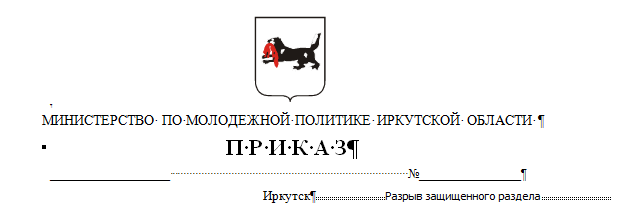 Об утверждении Положения об организации и проведении областного конкурса «Молодежь Иркутской области в лицах»В целях развития творческого потенциала молодежи Иркутской области, в соответствии с пунктом 6 приложения 2 к ведомственной целевой программе «Выявление, поддержка и обеспечение самореализации талантливой и социально активной молодежи» на 2016 - 2020 годы, утвержденной приказом министерства по молодежной политике Иркутской области от 9 июня 2016 года № 4-мпр, государственной программы Иркутской области «Молодежная политика» на 2014 - 2020 годы, утвержденной постановлением Правительства Иркутской области от 24 октября 2013 года № 447-пп, Положением о министерстве по молодежной политике Иркутской области, утвержденным постановлением Правительства Иркутской области от 16 марта 2016 года № 131-пп, руководствуясь статьей 21 Устава Иркутской области, П Р И К А З Ы В А Ю:1. Утвердить прилагаемое Положение об организации и проведении областного конкурса «Молодежь Иркутской области в лицах».2. Настоящий приказ вступает в силу с момента его подписания и подлежит официальному опубликованию.ПРОЕКТПОЛОЖЕНИЕОБ ОРГАНИЗАЦИИ И ПРОВЕДЕНИИ ОБЛАСТНОГО КОНКУРСА«МОЛОДЕЖЬ ИРКУТСКОЙ ОБЛАСТИ В ЛИЦАХ»Глава 1. ОБЩИЕ ПОЛОЖЕНИЯ1. Настоящее Положение определяет цели, задачи и порядок проведения Областного конкурса «Молодежь Иркутской области в лицах»
(далее - Конкурс).2. Организатором Конкурса является министерство по молодежной политике Иркутской области (далее - министерство).3. Конкурс проводится в соответствии с пунктом 6 приложения 2 к ведомственной целевой программе «Выявление, поддержка и обеспечение самореализации талантливой и социально активной молодежи» 
на 2016 - 2020 годы, утвержденной приказом министерства по молодежной политике Иркутской области от 9 июня 2016 года № 4-мпр, государственной программы Иркутской области «Молодежная политика» на 2014 - 2020 годы, утвержденной постановлением Правительства Иркутской области
от 24 октября 2013 года № 447-пп. Глава 2. ЦЕЛЬ И ЗАДАЧИ КОНКУРСА4. Конкурс проводится с целью развития творческого потенциала молодежи Иркутской области.5. Задачи Конкурса:1) выявление талантливой молодежи Иркутской области и создание условий для реализации ее творческого потенциала;2) популяризация позитивно-ориентированной деятельности среди молодежи Иркутской области;3) обновление областного банка данных талантливой молодежи Иркутской области.6. В целях проведения Конкурса министерство публикует извещение о проведении Конкурса в общественно-политической газете «Областная» и размещает его на официальном сайте министерства в информационно-телекоммуникационной сети «Интернет». В извещении о проведении Конкурса указываются следующие сведения:1) наименование, место нахождения, почтовый адрес, номер контактного телефона министерства;2) место, сроки и порядок представления заявки для участия в Конкурсе;3) критерии и порядок оценки заявок для участия в Конкурсе;4) порядок и сроки объявления итогов Конкурса.Глава 3. УЧАСТНИКИ КОНКУРСА7. Участниками Конкурса могут быть молодые граждане в возрасте
от 14 до 30 лет (включительно), проживающие на территории Иркутской области, являющиеся победителями муниципального конкурса «Молодежь в лицах» (далее - конкурсанты), не более 3 человек по каждой номинации 
от каждого муниципального образования Иркутской области.8. В номинации «Лучшая молодая семья» могут принимать участие молодые семьи, возраст супругов в которых не превышает 30 лет (включительно), в составе которой могут быть дети, а также семьи, состоящие из одного родителя, возраст которого не превышает 30 лет, и одного и более детей, проживающие на территории Иркутской области и  являющиеся победителями муниципального конкурса «Молодежь в лицах» (далее - конкурсанты).9. Конкурсанты, ранее участвовавшие в Конкурсе, могут повторно принимать участие в Конкурсе только по тем номинациям, по которым они не входили в число победителей, начиная с 2008 года.10. Для участия в Конкурсе конкурсанты регистрируются в обязательном порядке в автоматизированной информационной системе (АИС) на сайте www.ais.fadm.gov.ru в срок, установленный для представления документов на Конкурс.Глава 4. НОМИНАЦИИ КОНКУРСА И КРИТЕРИИ ОЦЕНОК 11. Конкурс проводится по следующим номинациям:1) «Достижения в сфере общественной деятельности» (возрастная группа: 14 - 18 лет);2) «Достижения в сфере общественной деятельности» (возрастная группа: 19 - 24 года);3) «Достижения в сфере общественной деятельности» (возрастная группа: 25 - 30 лет);4) «Профессиональные достижения в сфере государственного и муниципального управления» (в том числе специалисты, выполняющие функции государственного служащего);5) «Профессиональные достижения в сфере промышленности и услуг»;6) «Достижения в сфере школьных средств массовой информации»;7) «Достижения в сфере студенческих средств массовой информации»;8) «Достижения в сфере средств массовой информации, имеющих свидетельство о регистрации»;9) «Профессиональные достижения в сфере образования»;10) «Профессиональные достижения в сфере науки среди молодых людей, имеющих ученую степень»;11) «Профессиональные достижения в сфере науки среди молодых людей, не имеющих ученую степень»;12) «Профессиональные достижения в сфере культуры» (возрастная группа: 14 - 18 лет);13) «Профессиональные достижения в сфере культуры» (возрастная группа: 19 - 24 года);14) «Профессиональные достижения в сфере культуры» (возрастная группа: 25 - 30 лет);15) «Профессиональные достижения в сфере здравоохранения среди молодых людей, имеющих высшее образование»;16) «Профессиональные достижения в сфере здравоохранения среди молодых людей, имеющих профессиональное образование»;17) «Профессиональные достижения в сфере агропромышленного комплекса»;18) «Достижения в сфере физической культуры и спорта» (школьный спорт);19) «Достижения в сфере физической культуры и спорта» (студенческий спорт);20) «Профессиональные достижения в сфере физической культуры и спорта»;21) «Профессиональные достижения в сфере малого и среднего бизнеса»;22) «Лучшая молодая семья»;23) «Студент года образовательных организаций высшего образования»;24) «Студент года профессиональных образовательных организаций»;25) «Военнослужащий года» (Вооруженные Силы Российской Федерации, Главное управление МВД России по Иркутской области, Главное управление ФСИН по Иркутской области, Главное управление ФСБ России по Иркутской области, Главное управление МЧС России по Иркутской области);26) «Открытие года»;27) «Учащийся года»;28) «Лучший добровольный дружинник в сфере охраны общественного порядка»;29) «Лучший специалист по работе с молодежью».12. Критерии оценок по номинациям «Достижения в сфере общественной деятельности» (возрастная группа: 14 - 18 лет), «Достижения в сфере общественной деятельности» (возрастная группа: 19 - 24 года), «Достижения в сфере общественной деятельности»
 (возрастная группа: 25 - 30 лет):1) участие в работе общественных объединений: от 1 до 5 баллов;2) участие в реализации социально значимых проектов: от 1 до 5 баллов;3) общественное признание (рекомендательные письма, грамоты, письма поддержки партнерских организаций): наличие подтверждающих документов - от 1 до 5 баллов, отсутствие подтверждающих документов - 0 баллов;4) наличие авторских общественных проектов, реализованных или реализуемых на территории Иркутской области: наличие подтверждающих документов - от 1 до 5 баллов, отсутствие подтверждающих документов 
- 0 баллов.13. Критерии оценок по номинации «Профессиональные достижения в сфере государственного и муниципального управления» (в том числе специалисты, выполняющие функции государственного служащего):1) оценка результатов служебной деятельности конкурсанта (выполнение поручений, распорядительных документов). Перечень основных вопросов (документов), в решении (разработке) которых конкурсант принимал участие: наличие подтверждающих документов - от 1 до 5 баллов, отсутствие подтверждающих документов - 0 баллов;2) достижения в профессиональной сфере в соответствии с занимаемой должностью: от 1 до 5 баллов;3) уровень профессионального обучения (учитывая освоение программ повышения квалификации, сертификаты об участии в образовательных проектах, характеристики): наличие подтверждающих документов 
- от 1 до 5 баллов, отсутствие подтверждающих документов - 0 баллов;4) вклад конкурсанта в развитие профессиональной сферы деятельности: от 1 до 5 баллов.14. Критерии оценок по номинации «Профессиональные достижения в сфере промышленности и услуг»:1) социальный или экономический эффект деятельности конкурсанта:
от 1 до 5 баллов;2) уровень профессионального обучения конкурсанта: от 1 до 5 баллов;3) достижения в профессиональной сфере в соответствии с занимаемой должностью: от 1 до 5 баллов;4) оценка результатов служебной деятельности конкурсанта. Перечень основных вопросов (документов), в решении (разработке) которых конкурсант принимал участие: наличие подтверждающих документов 
- от 1 до 5 баллов, отсутствие подтверждающих документов - 0 баллов;5) вклад конкурсанта в развитие профессиональной сферы деятельности: от 1 до 5 баллов.15. Критерии оценок по номинациям «Достижения в сфере школьных средств массовой информации», «Достижения в сфере студенческих средств массовой информации», «Достижения в сфере средств массовой информации, имеющих свидетельство о регистрации»:1) выразительность, точность и доходчивость изложения материалов конкурсанта: от 1 до 5 баллов;2) глубина раскрытия сути материалов (обязательно наличие работ: видео-, аудио -, печатных): от 1 до 5 баллов;3) уровень профессионального обучения (учитывая освоение программ повышения квалификации, сертификаты об участии в образовательных проектах, характеристики): наличие подтверждающих документов
 - от 1 до 5 баллов, отсутствие подтверждающих документов - 0 баллов;4) актуальность материалов для Иркутской области: от 1 до 5 баллов.16. Критерии оценок по номинации «Профессиональные достижения в сфере образования»:1) использование современных образовательных технологий, в том числе информационно-коммуникационных, в процессе обучения предмету и в воспитательной работе: от 1 до 5 баллов;2) обобщение и распространение собственного педагогического опыта на муниципальном и (или) региональном уровне (мастер-классы, семинары, конференции, круглые столы, публикации конкурсанта в средствах массовой информации): от 1 до 5 баллов;3) дополнительное профессиональное образование конкурсанта: наличие подтверждающих документов - от 1 до 5 баллов, отсутствие подтверждающих документов - 0 баллов;4) участие в муниципальных, региональных и федеральных профессиональных конкурсах: наличие подтверждающих документов
 - от 1 до 5 баллов, отсутствие подтверждающих документов - 0 баллов;5) позитивная динамика учебных достижений обучающихся: 
от 1 до 5 баллов.17. Критерии оценок по номинациям «Профессиональные достижения в сфере науки среди молодых людей, имеющих ученую степень», «Профессиональные достижения в сфере науки среди молодых людей, не имеющих ученую степень»:1) актуальность и результативность текущей научной работы конкурсанта: от 1 до 5 баллов;2) список публикаций, участие в грантовых программах и прочих конкурсных мероприятиях: наличие подтверждающих документов
 - от 1 до 5 баллов, отсутствие подтверждающих документов - 0 баллов;3) практическая реализация научных разработок конкурсанта: 
от 1 до 5 баллов;4) выступление на профильных конференциях, форумах: наличие подтверждающих документов - от 1 до 5 баллов, отсутствие подтверждающих документов - 0 баллов.18. Критерии оценок по номинациям «Профессиональные достижения в сфере культуры» (возрастная группа: 14 - 18 лет), «Профессиональные достижения в сфере культуры» (возрастная группа: 19 - 24 года), «Профессиональные достижения в сфере культуры» 
(возрастная группа: 25 - 30 лет):1) достижения в профессиональной сфере: от 1 до 5 баллов;2) наличие методических, авторских разработок в сфере деятельности конкурсанта: от 1 до 5 баллов;3) уровень профессионального обучения (учитывая освоение программ повышения квалификации, сертификаты об участии в образовательных проектах, характеристики): наличие подтверждающих документов 
- от 1 до 5 баллов, отсутствие подтверждающих документов - 0 баллов;4) участие в конкурсах профессионального мастерства по специальности: наличие подтверждающих документов - от 1 до 5 баллов, отсутствие подтверждающих документов - 0 баллов;5) охват молодежной аудитории проектами, реализованными и/или реализуемыми конкурсантом: от 1 до 5 баллов.19. Критерии оценок по номинациям «Профессиональные достижения в сфере здравоохранения молодых специалистов, имеющих высшее образование», «Профессиональные достижения в сфере здравоохранения молодых специалистов, имеющих среднее профессиональное образование»:1) достижения в профессиональной сфере в соответствии с занимаемой должностью: от 1 до 5 баллов;2) уровень профессионального обучения (учитывая освоение программ повышения квалификации, сертификаты об участии в образовательных проектах, характеристики): наличие подтверждающих документов 
- от 1 до 5 баллов, отсутствие подтверждающих документов - 0 баллов;3) адресный подход к исполнению служебных обязанностей: от 1 до 5 баллов;4) динамика деятельности конкурсанта в профессиональной специализации: от 1 до 5 баллов;5) наличие отзывов о конкурсанте руководителей, пациентов: наличие подтверждающих документов - от 1 до 5 баллов, отсутствие подтверждающих документов - 0 баллов.20. Критерии оценок по номинации «Профессиональные достижения в сфере агропромышленного комплекса»:1) достижения в профессиональной сфере в соответствии с занимаемой должностью: наличие подтверждающих документов - от 1 до 5 баллов, отсутствие подтверждающих документов - 0 баллов;2) уровень профессионального обучения (учитывая освоение программ повышения квалификации, сертификаты об участии в образовательных проектах, характеристики): наличие подтверждающих документов
 - от 1 до 5 баллов, отсутствие подтверждающих документов - 0 баллов;3) адресный подход к исполнению служебных обязанностей: 
от 1 до 5 баллов;4) динамика деятельности конкурсанта в профессиональной специализации: от 1 до 5 баллов;5) проекты или научные разработки в области агропромышленного комплекса: от 1 до 5 баллов.21. Критерии оценок по номинациям «Достижения в сфере физической культуры и спорта» (школьный спорт):1) преданность виду спорта (спортивный стаж, динамика спортивного мастерства): от 1 до 5 баллов;2) стремление к профильному образованию (обучение в профильном классе, детской юношеской спортивной школе, детской юношеской спортивной школе олимпийского резерва): наличие подтверждающих документов - от 1 до 5 баллов, отсутствие подтверждающих документов 
- 0 баллов;3) участие в спортивной проектной, исследовательской деятельности, олимпиадах, конкурсах: от 1 до 5 баллов;4) успеваемость в общеобразовательной организации, реализующей основные общеобразовательные программы: от 1 до 5 баллов;5) участие в общественной спортивной деятельности школы, региона, страны: наличие подтверждающих документов - от 1 до 5 баллов, отсутствие подтверждающих документов - 0 баллов.22. Критерии оценок по номинации «Достижения в сфере физической культуры и спорта» (студенческий спорт):1) уровень спортивного мастерства, динамика спортивных достижений: от 1 до 5 баллов;2) участие в исследовательской деятельности в сфере спорта, ее результаты (публикации, выступления на конференциях, участие в конкурсах и др.): наличие подтверждающих документов - от 1 до 5 баллов, отсутствие подтверждающих документов - 0 баллов;3)  академическая успеваемость: от 1 до 5 баллов;4) перспектива будущей профессиональной деятельности в сфере физической культуры и спорта (обучение в профильной образовательной организации, наличие профильного образования): наличие подтверждающих документов - от 1 до 5 баллов, отсутствие подтверждающих документов - 0 баллов;5) участие в общественной спортивной жизни региона, страны с указанием конкретных мероприятий и результатов участия: от 1 до 5 баллов.23. Критерии оценок по номинации «Профессиональные достижения в сфере физической культуры и спорта»:1) вклад в развитие физической культуры и спорта, способствующий формированию позитивного имиджа Иркутской области на всероссийском и международном уровне (за последний год): от 1 до 5 баллов;2) уровень профессионализма конкурсанта (уровень спортивного мастерства, наличие профильного образования): наличие подтверждающих документов - от 1 до 5 баллов, отсутствие подтверждающих документов
 - 0 баллов;3) вклад конкурсанта в развитие профессиональной сферы деятельности (участие в общественной жизни региона, страны): от 1 до 5 баллов;4) распространение опыта работы на территории Иркутской области (участие в научно-исследовательской деятельности; наличие методических работ в сфере физической культуры и спорта, участие в семинарах, конференциях, вовлеченность в подготовку специалистов): наличие подтверждающих документов - от 1 до 5 баллов, отсутствие подтверждающих документов - 0 баллов;5) вовлеченность в учебно-воспитательный тренировочный процесс подростков и молодежи: от 1 до 5 баллов.24. Критерии оценок по номинации «Профессиональные достижения в сфере малого и среднего бизнеса»:1) динамика развития бизнес-проекта, использование инновационных подходов в бизнесе: от 1 до 5 баллов;2) вклад в развитие предприятия, наличие бизнес-идей (бизнес-планов) по развитию отрасли: от 1 до 5 баллов;3) уровень профессионального обучения (учитывая освоение программ повышения квалификации, сертификаты об участии в образовательных проектах, характеристики): наличие подтверждающих документов
 - от 1 до 5 баллов, отсутствие подтверждающих документов - 0 баллов;4) наличие публикаций в прессе об успешной деятельности организации: наличие публикаций - от 1 до 5 баллов, отсутствие публикаций - 0 баллов;5) социальная ответственность бизнеса (участие в благотворительных проектах, поддержка социальной сферы): от 1 до 5 баллов.25. Критерии оценок по номинации «Лучшая молодая семья»:1) семейные традиции (оценивается эссе): от 1 до 5 баллов;2) увлечения (хобби) родителей и детей: от 1 до 5 баллов;3) участие членов семьи в общественной жизни дошкольной образовательной организации, общеобразовательной организации: 
от 1 до 5 баллов;4) профессиональные достижения супругов: от 1 до 5 баллов;5) наличие генеалогического древа: от 1 до 5 баллов.26. Критерии оценок по номинациям «Студент года образовательных организаций высшего образования», «Студент года профессиональных образовательных организаций»:1) динамика достижений в период обучения: от 1 до 5 баллов;2) участие в научно-исследовательской деятельности - публикации, отзыв научного руководителя, сведения об участии в научных, научно-практических конференциях, семинарах, олимпиадах: наличие подтверждающих документов - от 1 до 5 баллов, отсутствие подтверждающих документов - 0 баллов;3) участие в общественной жизни образовательной организации высшего образования/профессиональной образовательной организации и/или муниципального образования Иркутской области, работа в органах студенческого самоуправления: от 1 до 5 баллов;4) творческая активность, спортивные достижения: участие в мероприятиях и конкурсах, наличие призовых мест по итогам проведения соревнований городского, регионального, общероссийского и (или) международного уровней: наличие подтверждающих документов 
- от 1 до 5 баллов, отсутствие подтверждающих документов - 0 баллов;5) коммуникативные, креативные, лидерские качества конкурсанта:
 от 1 до 5 баллов.27. Критерии оценок по номинации «Военнослужащий года» (Вооруженные Силы Российской Федерации, Главное управление МВД России по Иркутской области, Главное управление ФСИН по Иркутской области, Главное управление ФСБ России по Иркутской области, Главное управление МЧС России по Иркутской области):1) достижения в профессиональной сфере в соответствии с занимаемой должностью: наличие подтверждающих документов - от 1 до 5 баллов, отсутствие подтверждающих документов - 0 баллов;2) спортивные, творческие достижения конкурсанта: наличие подтверждающих документов - от 1 до 5 баллов, отсутствие подтверждающих документов - 0 баллов;3) оценка личных перспектив самим конкурсантом: от 1 до 5 баллов;28. Критерии оценок по номинации «Открытие года»:1) значимость события: от 1 до 5 баллов;2) общественное признание (рекомендательные письма, грамоты, письма поддержки партнерских организаций): наличие подтверждающих документов - от 1 до 5 баллов, отсутствие подтверждающих документов - 0 баллов;3) актуальность деятельности конкурсанта для муниципального образования Иркутской области (общеобразовательной организации, образовательной организации высшего образования, предприятия): 
от 1 до 5 баллов;4) динамика достижений конкурсанта: от 1 до 5 баллов;5) коммуникативные, креативные, лидерские качества конкурсанта: 
от 1 до 5 баллов.29. Критерии оценок по номинации «Учащийся года»:1) динамика достижений в период обучения: от 1 до 5 баллов;2) наличие активной гражданской позиции - участие в реализации социальных проектов, школьных мероприятиях и т.д.: от 1 до 5 баллов;3) увлечения, хобби, внешкольная занятость: от 1 до 5 баллов;4) участие в олимпиадах, конкурсах, конференциях: от 1 до 5 баллов;5) оценка личных перспектив самим конкурсантом: от 1 до 5 баллов.30. Критерии оценок по номинации «Лучший добровольный дружинник в сфере охраны общественного порядка»:1) участие в охране общественного порядка в период чрезвычайных ситуаций природного и техногенного характера, пожарной безопасности и безопасности людей на водных объектах: от 1 до 5 баллов;2) участие в охране общественного порядка при проведении общественно-политических, культурных, спортивных и иных массовых мероприятий: от 1 до 5 баллов;3) работа с несовершеннолетними (выявление правонарушений, совершенных несовершеннолетними и в отношении несовершеннолетних, участие в шефской работе, направленной на исправление несовершеннолетних): от 1 до 5 баллов;4) участие в выявлении и предотвращении административных правонарушений, преступлений: от 1 до 5 баллов;5) участие в задержании правонарушителей: от 1 до 5 баллов.31. Критерии оценок по номинации «Лучший специалист по работе с молодежью»:1) достижения в профессиональной сфере в соответствии с занимаемой должностью: наличие подтверждающих документов - от 1 до 5 баллов, отсутствие подтверждающих документов - 0 баллов;2) уровень профессионального обучения (учитывая освоение программ повышения квалификации, сертификаты об участии в образовательных проектах, характеристики): наличие подтверждающих документов
 - от 1 до 5 баллов, отсутствие подтверждающих документов - 0 баллов;3) охват молодежной аудитории проектами, реализованными и/или реализуемыми конкурсантом: от 1 до 5 баллов;4) динамика деятельности конкурсанта в профессиональной специализации: от 1 до 5 баллов;5) вклад в развитие молодежной политики, способствующий формированию позитивного имиджа Иркутской области на всероссийском и международном уровне (за последний год): от 1 до 5 баллов;6) проекты или научные разработки в области молодежной политики: от 1 до 5 баллов.Глава 5. ПОРЯДОК ПРЕДСТАВЛЕНИЯ ДОКУМЕНТОВ ДЛЯ УЧАСТИЯ
В КОНКУРСЕ32. Заявка для  участия в Конкурсе представляется администрацией муниципального образования Иркутской области в министерство в срок, установленный в извещении о проведении Конкурса.Заявка включает в себя: заявление конкурсанта о согласии участвовать в Конкурсе;анкета конкурсанта по установленной форме (приложение 1 к настоящему Положению);согласие и анкета на включение в банк данных талантливой молодежи Иркутской области по установленной форме (приложение 2 к настоящему Положению);фотография конкурсанта;эссе конкурсанта (рассказ в свободной форме о личных достижениях, жизненном кредо), подписанное конкурсантом;характеристики, отзывы с места работы (обучения), от партнерских организаций на конкурсанта, подписанные руководителем;копия документа, подтверждающего победу конкурсанта в муниципальном конкурсе «Молодежь в лицах»;копии документов, подтверждающих достижения конкурсанта (дипломы, сертификаты, благодарности, грамоты) - при наличии;копии документов, подтверждающих освоение конкурсантом программы повышения квалификации - при наличии;копии документов, подтверждающих освоение конкурсантом программы профессиональной переподготовки - при наличии;копии сертификатов об участии конкурсанта в  муниципальных, региональных и/или федеральных профессиональных конкурсах - при наличии;публикации в средствах массовой информации (печатных, электронных) о конкурсанте, о его деятельности, о проектах с участием конкурсанта - при наличии;публикации конкурсанта в средствах массовой информации - для номинаций «Достижения в сфере школьных средств массовой информации», «Достижения в сфере студенческих средств массовой информации», «Достижения в сфере средств массовой информации, имеющих свидетельство о регистрации»;копию свидетельства о регистрации средства массовой информации - для номинации «Достижения в сфере средств массовой информации, имеющих свидетельство о регистрации»;информационно-аналитический материал на конкурсанта с раскрывающим критерии оценок содержанием по номинациям Конкурса, подписанный руководителем органа по делам молодежи Иркутской области.33. Документы, предусмотренные подпунктами 1-3 пункта 
32 настоящего Положения, представляются на бумажном носителе.34. Документы, предусмотренные подпунктами 4-15 пункта 
32 настоящего Положения, представляются в электронном виде в формате .JPEG на флеш-карте (на каждого конкурсанта отдельная флеш-карта), а также через личный кабинет пользователя в автоматизированной информационной системе (АИС) на сайте www.ais.fadm.gov.ru. 35. При приеме заявок для участия в Конкурсе министерство регистрирует их в день подачи в журнале регистрации.36. В течение 10 рабочих дней со дня окончания срока представления заявок для участия в Конкурсе министерство осуществляет их проверку.37. По результатам проверки министерством в течение 5 рабочих дней со дня окончания проведения проверки принимается решение о включении конкурсанта, указанного в заявке для участия в Конкурсе, в список участников Конкурса либо об отказе во включении конкурсанта в указанный список с указанием причины отказа.38. Основаниями для отказа во включении конкурсанта в список участников Конкурса являются:1) конкурсант не относится к категориям, указанным
 в пунктах 7,8 настоящего Положения;2) заявка для участия в Конкурсе содержит неполный пакет документов, указанный в пункте 32 настоящего Положения;3) представление документов, содержащих недостоверные сведения;4) представление заявки для участия в Конкурсе с нарушением срока, установленного в извещении о проведении Конкурса.39. Решение о включении (об отказе во включении с указанием причин отказа) конкурсанта  в список участников Конкурса письменно доводится до сведения администрации муниципального образования Иркутской области, подавшей заявку для участия в Конкурсе, в течение 5 рабочих дней со дня его принятия.40. В течение 7 рабочих дней со дня принятия решения о включении конкурсанта в список участников Конкурса министерство формирует список участников Конкурса и направляет его на рассмотрение Экспертной комиссии Конкурса вместе с документами, указанными в пункте 32 настоящего Положения.Глава 6. ЭКСПЕРТНАЯ КОМИССИЯ КОНКУРСА41. Для оценки заявок для участия в Конкурсе формируется Экспертная комиссия Конкурса не менее чем из трех человек для оценки каждой номинации.42. Экспертная комиссия Конкурса состоит из председателя, заместителя председателя, секретаря и членов Экспертной комиссии Конкурса.43. Экспертную комиссию Конкурса возглавляет председатель. В отсутствие председателя, его обязанности выполняет заместитель председателя.44. В состав Экспертной комиссии Конкурса входят представители органов государственной власти, общественности, ведущих профессионалов в сфере деятельности, соответствующей номинации Конкурса, по согласованию.45. Все решения Экспертной комиссии Конкурса оформляются протоколами, которые подписываются председателем Экспертной комиссии Конкурса и секретарем в течение 5 рабочих дней со дня проведения заседания Экспертной комиссии Конкурса. Заседание Экспертной комиссии Конкурса считается правомочным, если на нем присутствует 
не менее 2/3 членов Экспертной комиссии Конкурса.46. Персональный состав Экспертной комиссии Конкурса утверждается распоряжением министерства после опубликования извещения о проведении Конкурса.47. Члены Экспертной комиссии Конкурса оценивают документы, указанные в  пункте 32 настоящего Положения, в соответствии с критериями, установленными главой 4 настоящего Положения, не более 30 дней со дня направления министерством списка участников Конкурса и указанных документов.48. Результаты индивидуальной оценки документов, указанных в  пункте 32 настоящего Положения, каждым членом Экспертной комиссии Конкурса заносятся по балльной системе оценок в оценочный лист по форме согласно приложению 3 к настоящему Положению.49. Секретарь Экспертной комиссии Конкурса по каждой номинации готовит итоговый оценочный лист, в который включает баллы каждого члена Экспертной комиссии Конкурса и итоговый балл каждого участника Конкурса.50. В срок не позднее 5 рабочих дней со дня окончания оценки документов, указанных в  пункте 32 настоящего Положения, последним членом Экспертной комиссии Конкурса, секретарь Экспертной комиссии Конкурса назначает заседание Экспертной комиссии Конкурса, на котором определяется список победителей Конкурса.Глава 7. ПОДВЕДЕНИЕ ИТОГОВ КОНКУРСА51. По итогам Конкурса победителями признаются 100 человек, набравших наибольшее количество баллов в номинациях. Количество победителей в номинации распределяется пропорционально количеству участников Конкурса. В случае, если несколько участников набрали одинаковое количество голосов, то победитель определяется большинством голосов лиц, входящих в состав Экспертной комиссии Конкурса.52. Итоги Конкурса утверждаются распоряжением министерства на основании протокола заседания Экспертной комиссии Конкурса, определяющего список победителей Конкурса, в течение 15 рабочих дней со дня проведения организационного заседания последней номинации.Результаты Конкурса подлежат публикации в общественно-политической газете «Областная» и на официальном сайте министерства в информационно-телекоммуникационной сети «Интернет» - не позднее 
15 дней со дня утверждения итогов Конкурса распоряжением министерства.53. Министерство в течение трех месяцев после подведения итогов Конкурса проводит церемонию награждения.54. Министерство информирует победителей Конкурса о проведении церемонии награждения за 10 рабочих дней до ее проведения.55. Победители Конкурса награждаются дипломами министерства и ценными призами.100 человек, набравших наибольшее количество баллов в номинациях. Количество победителей Конкурса в номинации распределяется пропорционально количеству участников Конкурса. определяется большинством голосов лиц, входящих в состав Экспертной комиссии Конкурса, присутствующих на заседании Экспертной комиссии Конкурса.52. Итоги Конкурса утверждаются распоряжением министерства на основании протокола Экспертной комиссии Конкурса, определяющего список победителей Конкурса в течение 15 рабочих дней со дня проведения организационного заседания последней номинации.Результаты Конкурса подлежат освещению в общественно- Приложение 1 к Положениюоб организации и проведенииобластного конкурса «Молодежь Иркутской области в лицах»АНКЕТА КОНКУРСАНТА ОБЛАСТНОГО КОНКУРСА«МОЛОДЕЖЬ ИРКУТСКОЙ ОБЛАСТИ В ЛИЦАХ»1. Номинация:_________________________________________________________2. Муниципальное образование Иркутской области:_______________________3. Фамилия, имя, отчество конкурсанта:________________________________4. Дата рождения:__________________________________________________5. Домашний адрес (место фактического проживания в настоящее время):____________________________________________________________________________________________________________________________________6. Контактный телефон:________________________________________________7. E-mail: _________________________________________________________8. Ссылки в социальных сетях:___________________________________________9. Образование:10. Дополнительное образование (музыкальная, художественная, спортивная школы и др.):11. Наличие ученой степени, спортивного звания: __________________________________________________________________________________________________________________________________________12. Профессиональный путь (указать все места работы, включая срочную службу в Вооруженных Силах Российской Федерации:13.Участие в деятельности общественных объединений (указать название объединения, период, статус в объединении)_____________________________________________________________________14. В каких сферах, областях деятельности Вы чувствуете себя наиболее компетентным? ____________________________________________________15. Ваши потребности в образовательных  программах  - чему бы Вам хотелось или Вам необходимо научиться?______________________________________16. Чего Вы ожидаете от участия в Конкурсе? __________________________________________________________________________________________________________________________________________17. Кем Вы себя видите через:а) 1 год ___________________________________________________________б) 5 лет______________________________________________________________в) 10 лет__________________________________________________________18. Какой Ваш девиз по жизни? _______________________________________19. Опишите себя несколькими фразами: __________________________________20. Чем Вы любите заниматься в свободное время? _________________________21. Какова Ваша главная цель в жизни? ________________________________22. Дата заполнения анкеты, личная подпись конкурсанта _________________Приложение 2к Положениюоб организации и проведенииобластного конкурса «Молодежь Иркутской области в лицах»Согласие на обработку персональных данных лиц для включения в банк данных муниципального образования Иркутской области и в областной банк данных талантливой молодежи (для лиц в возрасте от 14 до 17 лет (включительно))Я,_______________________________________________________________, _________________________________________________________________,(Ф.И.О. родителя, законного представителя) (адрес регистрации)_______________________________________________________________________________________________________________________________________,(номер основного документа, удостоверяющего личность, дата выдачи указанного документа и наименование органа, выдавшего документ)в соответствии с требованиями статьи 9 Федерального закона от 27 июля 2006 года № 152-ФЗ «О персональных данных», даю свое согласие _____________________________________________________________________                                        (наименование оператора) (далее – Оператор), имеющего регистрацию по адресу: _______________________________________, ИНН ________________, на обработку следующих персональных данных моего ребёнка (далее – персональные данные) ______________________________________________________________, связанных с включением в банк данных муниципального образования Иркутской области и в областной банк данных талантливой молодежи (далее – банк данных), необходимых для обеспечения деятельности Оператора: фамилия, имя и отчество;дата рождения;адрес регистрации и фактического проживания;место работы (учебы);контактные данные (телефон, e-mail, другие способы связи).Целями обработки указанных персональных данных являются: включение в банк данных муниципального образования Иркутской области и в областной банк данных талантливой молодежи. Я предоставляю Оператору право осуществлять все действия (операции) с персональными данными, включая сбор, систематизацию, накопление, хранение, уточнение (обновление, изменение), распространение, предоставление, использование, обезличивание, блокирование, уничтожение.Оператор вправе обрабатывать персональные данные смешанным способом (автоматизированным и неавтоматизированным) посредством внесения их в электронную базу данных, включения в списки (реестры) и отчетные формы, предусмотренные документами, регламентирующими предоставление отчетных данных (документов), а также уполномоченным органам (в том числе для осуществления проверки).Данное соглашение действует с момента подачи персональных данных.Я подтверждаю, что мне известно о праве отозвать свое согласие посредством составления соответствующего письменного документа, который может быть направлен мной в адрес Оператора по почте заказным письмом с уведомлением о вручении либо вручен лично под расписку представителю Оператора.Подтверждаю, что права и обязанности в области защиты персональных данных мне разъяснены.Подпись:		    										Дата заполнения:  «____» ______  20___г.ФИО_____________________________________________________	Согласие на обработку персональных данных лиц для включения в банк данных муниципального образования Иркутской области и в областной банк данных талантливой молодежи (для лиц в возрасте от 18 до 30 лет)Я,_______________________________________________________________, _________________________________________________________________,                      (Ф.И.О.)  (адрес регистрации)_________________________________________________________________,(номер основного документа, удостоверяющего личность, дата выдачи указанного документа и наименование органа, выдавшего документ)в соответствии с требованиями статьи 9 Федерального закона от 27 июля 2006 года № 152-ФЗ «О персональных данных», даю свое согласие ______________________________________________ (далее – Оператор),                                         (наименование оператора) имеющего регистрацию по адресу: _______________________________________, ИНН ________________,  на обработку следующих персональных моих  данных (далее – персональные данные), связанных с включением в банк данных муниципального образования Иркутской области и в областной банк данных талантливой молодежи (далее – банк данных), необходимых для обеспечения деятельности Оператора: фамилия, имя и отчество;дата рождения;адрес регистрации и фактического проживания;место работы (учебы);контактные данные (телефон, e-mail, другие способы связи);Целями обработки указанных персональных данных являются: включение в банк данных муниципального образования Иркутской области и в областной банк данных талантливой молодежи. Я предоставляю Оператору право осуществлять все действия (операции) с персональными данными, включая сбор, систематизацию, накопление, хранение, уточнение (обновление, изменение), распространение, предоставление, использование, обезличивание, блокирование, уничтожение.Оператор вправе обрабатывать персональные данные смешанным способом (автоматизированным и неавтоматизированным) посредством внесения их в электронную базу данных, включения в списки (реестры) и отчетные формы, предусмотренные документами, регламентирующими предоставление отчетных данных (документов), а также уполномоченным органам (в том числе для осуществления проверки).Данное соглашение действует с момента подачи моих персональных данных.Я подтверждаю, что мне известно о праве отозвать свое согласие посредством составления соответствующего письменного документа, который может быть направлен мной в адрес Оператора по почте заказным письмом с уведомлением о вручении либо вручен лично под расписку представителю Оператора.Подтверждаю, что права и обязанности в области защиты персональных данных мне разъяснены.Подпись:		    										Дата заполнения:  «____» ______  20___г.ФИО_____________________________________________________	Анкета на включение в банк данных талантливой молодежи Иркутской областиПриложение 3 к Положениюоб организации и проведенииобластного конкурса «Молодежь Иркутской области в лицах»ОЦЕНОЧНЫЙ ЛИСТ НОМИНАЦИИ____________________________________________________________________ОБЛАСТНОГО КОНКУРСА "МОЛОДЕЖЬ ИРКУТСКОЙ ОБЛАСТИ В ЛИЦАХ"ФИО члена экспертной комиссии конкурса номинации ____________________________________________________________________________________________________________________________________________Подпись члена Экспертной комиссии Конкурса номинации ______________________МинистрА.К. ПоповЗаместитель министра по молодежной политике Иркутской областиА.Ф. АхмадулинНачало (год)Окончание (год)Форма (очное, заочное, очно-заочное)Муниципальное образование Иркутской областиПолное наименование образовательной организацииФакультетСпециальностьНачало (год)Окончание (год)Муниципальное образование Иркутской областиПолное наименование организацииФакультетСпециальностьПериод (месяц, год)Муниципальное образование Иркутской областиПолное название организацииДолжностьОсновные обязанности конкурсанта№ п/пДата включенияМуниципальное образование / город, населенный пунктФамилияИмяОтчествоЧисло, месяц рожденияГод рождения Адрес проживанияКонтактный телефонe-mailДругие способы связиМесто работы / учебы Участие в мероприятии сферы молодежной политики по направлениям:- социально-значимая и общественная деятельность;- научно-техническое творчество и учебно-исследовательская деятельность;- профессиональное мастерство;- художественное творчество;- любительский спорт.№ п/п№ регистрацииФ.И.О. участника КонкурсаМуниципальное образование Иркутской областиОценки по критериям номинацииОценки по критериям номинацииОценки по критериям номинацииОценки по критериям номинацииОценки по критериям номинацииСумма балловПримечание